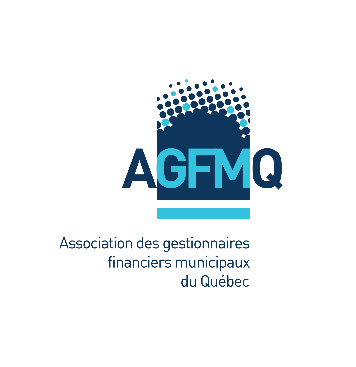 FORMULAIRE D’INSCRIPTIONCOLLOQUE 2022Les 13, 14, 15 et 16 septembreManoir du Lac DelageStimuler les talents, partager l’expertise* EXCEPTIONNELLEMENT ET SUR DEMANDE, UNE RÉDUCTION DE 325 $ S’APPLIQUERA SUR LA TARIFICATION, AVANT TAXES, POUR LES PARTICIPANTS REPRÉSENTANT UNE MUNICIPALITÉ SITUÉE DANS UNE DES 6 MRC AVOISINANTES (VOIR LE PROGRAMME DU COLLOQUE) ET QUI NE DÉSIRENT PAS BÉNÉFICIER DE L’HÉBERGEMENT.*substitut :  Employé de l’organisation remplaçant un membreNos taxes :   TPS :  R128303930 / TVQ :  1012293930…/2La formation du colloque est admissible en vertu de la Loi favorisant le développement et la reconnaissance des compétences de la main-d’œuvre.Toute demande d’annulation doit être adressée par écrit à l’Association et transmise au courriel suivant : agfmq@agfmq.com.  Si cette demande est reçue avant le 2 septembre 2022, un remboursement sera effectué au demandeur, déduction faite des dépenses directes liées à cette inscription que devra assumer l’Association et d’un frais d’administration de 50 $, plus les taxes applicables.  Aucun remboursement ne sera effectué pour les demandes d’annulation transmises à l’Association après le 3 septembre.  Toutefois, l’organisme qui a payé l’inscription pourra désigner un autre employé en remplacement de la personne préalablement inscrite en informant l’Association par écrit (agfmq@agfmq.com) et ce, avant le 9 septembre 2022.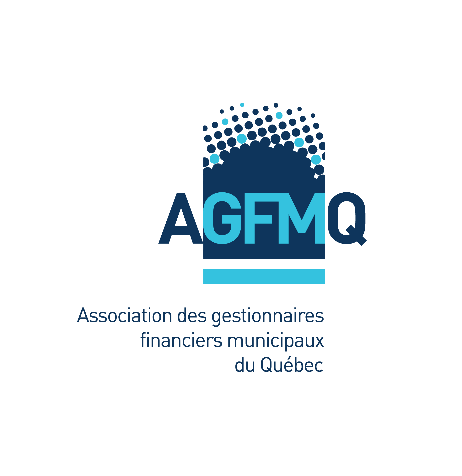 IDENTIFICATION DU CONGRESSISTE IDENTIFICATION DU CONGRESSISTE Prénom et nom :      Prénom et nom :      Si substitut*, veuillez indiquer le nom du membre remplacé :      Si substitut*, veuillez indiquer le nom du membre remplacé :      Fonction :      Municipalité ou organisme :      Coordonnées professionnelles :Coordonnées professionnelles :Adresse:      Arrondissement :      Ville :      Code postal :      Téléphone / cellulaire :      Courriel :      Allergie connue :      (Prière d’en aviser le maître d’hôtel à votre arrivée) Allergie connue :      (Prière d’en aviser le maître d’hôtel à votre arrivée) Identification de l’accompagnateur :Identification de l’accompagnateur :Prénom et nom :      Prénom et nom :      Allergie connue :      (Prière d’en aviser le maître d’hôtel à votre arrivée) Allergie connue :      (Prière d’en aviser le maître d’hôtel à votre arrivée) TarificationTarificationTarificationTarificationMembre ou substitutMembre ou substitutNon-membreNon-membre Simple Double Simple Double1 250 $(1437,19 $ taxes incluses)1 545 $(1776,36 $ taxes incluses)1 550 $(1782,11 $ taxes incluses)1 845 $  (2121,29 $ taxes incluses) Je suis un NOUVEAU MEMBRE depuis le 1er juin 2020, ou postérieurement, et je n’ai pas bénéficié par le passé de la réduction applicable à une inscription au colloque annuel à titre de nouveau membre, soit le remboursement des frais d’adhésion. Je suis un NOUVEAU MEMBRE depuis le 1er juin 2020, ou postérieurement, et je n’ai pas bénéficié par le passé de la réduction applicable à une inscription au colloque annuel à titre de nouveau membre, soit le remboursement des frais d’adhésion. Simple Double1 250 $ (1 437,19 $ taxes incluses)1 545 $ (1 776,36 $ taxes incluses)- 315 $ (362,17 $ $ taxes incluses)- 315 $ (362,17 $ $ taxes incluses)Total : 935 $ (1 075,02 $ $ taxes incluses)Total : 1230 $ (1 414,19 $ taxes incluses)INSCRIPTION ET PAIEMENTPour s’inscrire, veuillez remplir le formulaire d’inscription et le faire parvenir par courriel à : agfmq@agfmq.com, et ce, avant le 23 juin 2022.La réception de votre paiement garantira votre inscription.Aucune facture ne sera émise.Modes de paiementUn courriel de confirmation d’inscription sera transmis à tous les participants à la mi-août. Si vous ne recevez pas cette confirmation, veuillez nous contacter après cette période à : agfmq@agfmq.com ou au 514-499-1130 (poste 0 ou 4)RECONNAISSANCE DES COMPÉTENCESPOLITIQUE D’ANNULATION